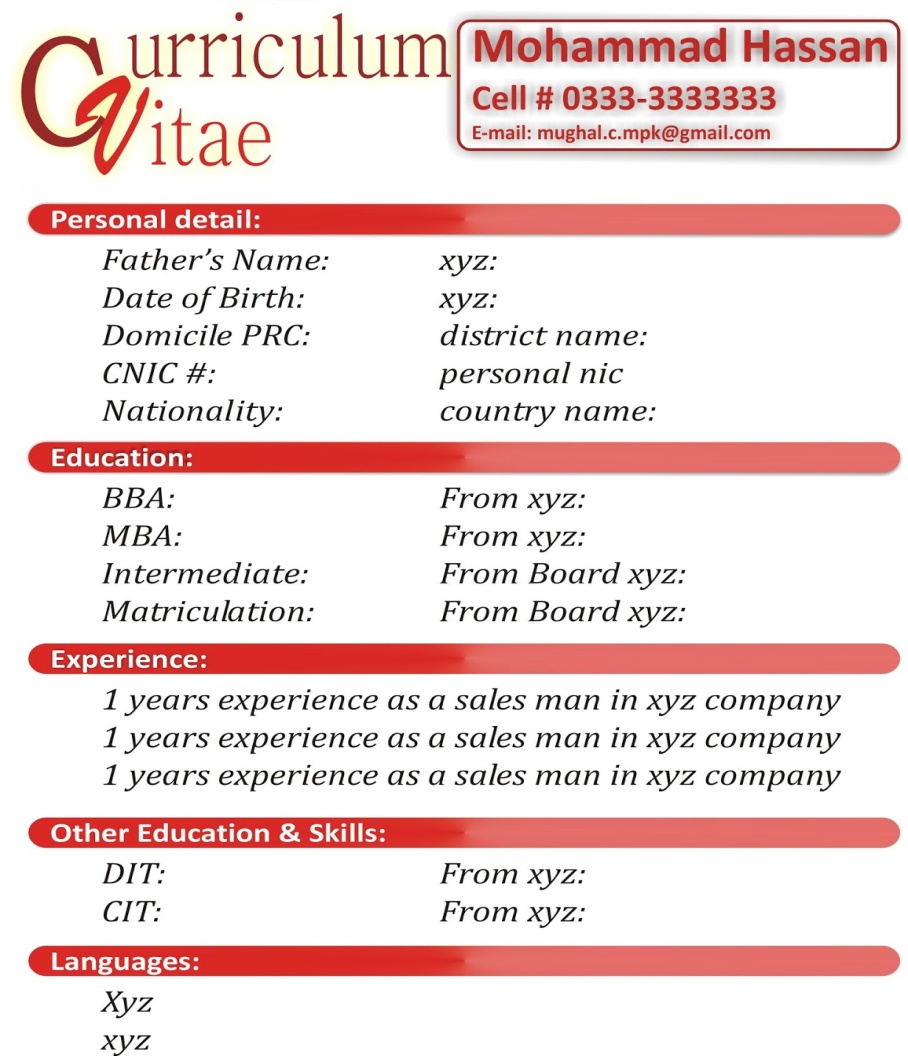 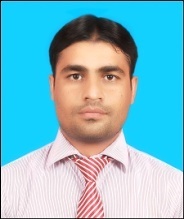 PROFILE SUMMARYI am a dedicated and target oriented individual willing to climb up the ladder of success by virtue of hard work and proper utilization of my scholastic aptitudes and experience.WORK EXPERIENCE1: UAE EXPERIENCE● Assistant Civil Engineer (Aug-2016 To Present)● Super Sonic Aluminum & Construction Co., Dubai● Duties:○            Conduct on site investigation and analyze data.○            Assess potential risks, materials and costs.○            Oversee and mentor staff and liaise with a variety of stakenholders.○            Manage budget and purchase equipment/materials.○            Manage all office work.2: PAKISTAN EXPERIENCEAbout 3 Years of Work Experience at Various Reputed Industries/Departments i.e● M/S Bashir Chattah Construction Co.,Gujrat● Public Works Department (Public Health Engineering Department) Bhimber AJK● Faran Group of Technical Instituties,Bhimber AJK● B&S Construction Co.,Lahore● Spiky International,Sialkot● KMK College of Eduction and Technology,AJKACADEMIC QUALIFICATION1:Bachelor of Technology (Honors) Civil Engineering (2013-15) (Verified Documents)    University of Engineering & Technology,Lahore,Pakistan2: Bachelor of Technology (Pass) Civil Engineering (2010-12) (Verified Documents)    University of Engineering & Technology,Lahore,Pakistan3:Diploma of Associate Engineering Civil (2006-2009) (Verified Documents)   Govt. College of Technology Rasul M.B.Din,Pakistan    Punjab Board of Technical Eduction Lahore,Pakistan4:Matriculation (Secondary School Certificate) (2005)   Board of Intermediate and Secondary Education Mirpur,AJK5:Six Months Certificate Course of Civil Autocad & Draftsman   AJK Board of Technical Education Muzafarabad,Azad KashmirADDITIONAL CREDITS & ACHIEVEMENTS1: All Educational and Personal Documents are Verified / Attested by the Respective Authorities i.e.Ministry of Foreign Affairs State of UAE Ministry of Foreign Affairs State of OmanMinistry of Foreign Affairs PakistanHigher Education Commission of PakistanInterboard Committee of Chairmen (IBCC)Board of Intermediate and Secondary Education Mirpur,AJKPunjab Board of Technical Education Lahore. Passed Bachelor of Technology (Honors) Degree in Civil Technology (Specialization in Public Health Engineering, Water & Waste Water Technology ), by Securing 64.5% Marks in Order of Overall Merit of Final Term Examination of the University of Engineering and Technology, Lahore.COMPUTER LITERACYComputer literate (software installation, internet, threat detection, etc.)Auto cadMs. OfficeCOMMUNICATION SKILLSEnglishUrduPunjabiPERSONAL INFORMATIONDate of Birth		:	05-05-1987Marital Status	:	SingleGender		:	MaleNationality		:	PakistaniDESIRED POSITION,SPublic Health Engineer (Water and Waste Water) Environmental Engineer Civil Engineer/Civil Inspector